ИЗВЕЩЕНИЕ О ЗАКУПКЕ ТОВАРОВ, РАБОТ, УСЛУГ У ЕДИНСТВЕННОГО ПОСТАЩИКА (исполнителя, подрядчика)Реестровый номер закупки № 18-ЕП/15М.П.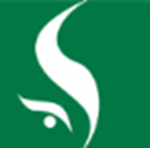 ИНН 3808002910 КПП 380801001664003, Иркутская область,  г. Иркутск, ул. Фурье, 2Тел.: (3952) 24-21-05  Факс (3952) 201-785E-mail:  201368@ocvk.ru Web-сайт:  http://ocvk.ruСпособ закупкиЗакупка у единственного поставщика (исполнителя, подрядчика) – неконкурентный способ закупки, при котором Заказчик предлагает заключить договор только одному поставщику (исполнителю, подрядчику).Закупка товаров (работы, услуг) на сумму, не превышающую трехсот тысяч рублей Российской Федерации в квартал по одноименной продукции, в соответствии с п. 5 раздела 6 «Способы закупки и условия их применения» Положения о закупке государственного автономного учреждения здравоохранения «Областной центр врачебной косметологии» (ГАУЗ «ОЦВК») (далее – Положение о закупке), утвержденного наблюдательным советом государственного автономного учреждения здравоохранения «Областной центр врачебной косметологии» (Протокол заседания наблюдательного совета от 10 июля 2012 года № 1)ЗаказчикГосударственное автономное учреждение здравоохранения «Областной центр врачебной косметологии» (ГАУЗ «ОЦВК»)Почтовый адрес: 664003, г. Иркутск, ул. Фурье, 2Контактный телефон: (3952) 20-13-68Федуленко Ирина ВалерьевнаАдрес электронной почты: zakupki@ocvk.ruПредмет договораПоставка косметической продукции для нужд  ГАУЗ «ОЦВК»	В соответствии с условиями договораМесто поставкиг. Иркутск, ул. Фурье, 2 (ГАУЗ «ОЦВК»)Сведения о начальной (максимальной) цене договора (цене лота)250 000,00 (Двести пятьдесят тысяч)  Российских рублей 00 копеекСрок, место и порядок предоставления документации о закупкеИнформация о закупке размещается на официальном сайте www.zakupki.gov.ruДокументация предоставляется Заказчиком без взимания платы на бумажном носителе единственному поставщику, с которым заключается договор по адресу: г. Иркутск, ул. Свердлова, 36 (ТЦ «Сезон»), офис 453, в рабочие дни с 9.00 часов до 13.00 и с 14.00 до 17.00 часов (Иркутское время)Место и дата рассмотрения предложений участников закупки и подведения итогов закупкиНе требуется для данного способа закупкиГлавный врачД.С. Панченко